Weekly Calendar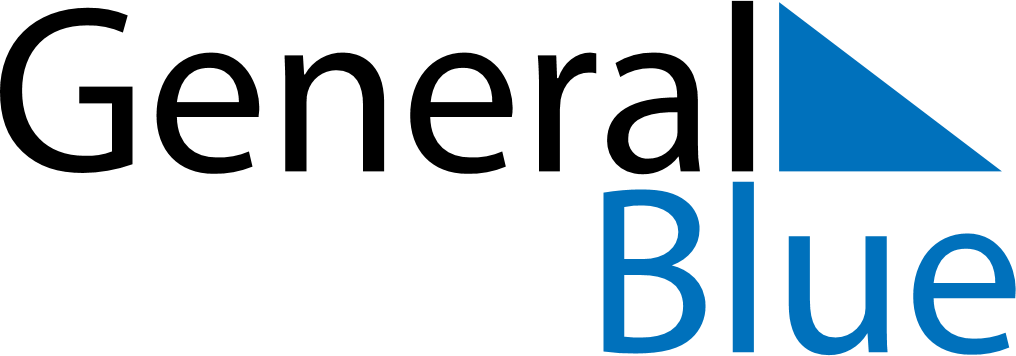 March 15, 2021 - March 21, 2021Weekly CalendarMarch 15, 2021 - March 21, 2021MondayMar 15TuesdayMar 16WednesdayMar 17ThursdayMar 18FridayMar 19SaturdayMar 20SundayMar 21MY NOTES